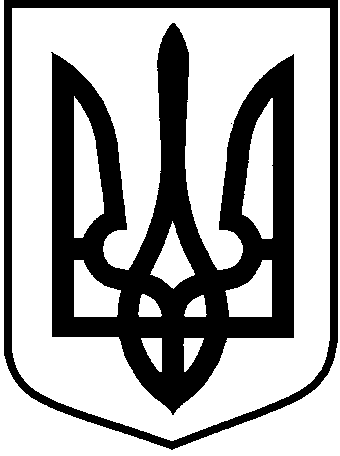 лоцкинська сільська рада Баштанського району  Миколаївської областівиконавчий комітетРішенняПро утворення комісії з  питаньтехногенно – екологічної безпеки і надзвичайних ситуаційКеруючись Кодексом Цивільного захисту України, ст. 38 Закону України «Про місцеве самоврядування в Україні», Постановою Кабінету Міністрів України від 17.06.2015р. № 409 «Про затвердження Типового положення про регіональну та місцеву комісію з питань техногенно-екологічної безпеки і надзвичайних ситуацій»  та з метою  координації дій у разі загрози виникнення надзвичайної ситуації та ліквідації її наслідків, виконавчий комітет сільської радиВ И Р І Ш И В: Утворити комісію з питань техногенно-екологічної безпеки і надзвичайних ситуацій при виконкомі Лоцкинської сільської ради у посадовому складі згідно (додаток 1).Затвердити Положення про комісію з питань техногенно-екологічної безпеки і надзвичайних ситуацій при виконкомі Лоцкинської сільської ради в редакції  (додаток 2). Голові комісії в місячний термін розробити та затвердити  план роботи та інші документи, передбачені чинним законодавством комісії з питань техногенно-екологічної безпеки та надзвичайних ситуацій.Контроль за виконанням цього рішення покласти на сільського голову. Сільський голова                                                                   Л.М. Кузьміна                                                                 Додаток 1                                                                              до рішення виконкому                                                                               № 4 від  20.09.2019 р.                                             Посадовий склад    комісії з питань техногенно – екологічної безпеки та надзвичайних ситуацій                       при виконкомі Лоцкинської сільської радиГолова комісії – Кузьміна Л.М., сільський голова;                                      Заступник голови комісії – Кузьменко Н.Г., секретар сільської ради;                               Секретар комісіїі – Михальчук І.Л., інспектор сільської ради;  Члени комісії:Франчук І.В., головний бухгалтер сільської ради;Бото В.А., завідувач ЛАЗПСМ;Грубий Л.Д., директор Баштанського психоневрологічного інтернату;Коваленко О.Ф., начальник  Лоцкинської дільниці  БМУВГ;Рубленко Н.Д., директор Лоцкинської ЗОШ І-ІІІ ступенів;Сакун Т.Л., директор Новоолександрівської ЗОШ І-ІІІ ступенів;Ровенська О.М., директор Перемозької ЗОШ І ступеня. Секретар сільської ради                                                                Н.Г. Кузьменко                                                                                         Додаток 2                                                                              до рішення виконкому                                                                               № 4 від 20.09.2019 р.                                                     Положення про комісію з питань техногенно-екологічної безпеки і надзвичайних  
            ситуацій при виконкомі Лоцкинської сільської ради 1. Комісія з питань техногенно-екологічної безпеки і надзвичайних ситуацій (далі – Комісія) є постійно діючим органом, який утворюється виконавчим комітетом сільської ради. 2. Комісія у своїй діяльності керується Конституцією України і законами України, а також указами Президента України і постановами Верховної Ради України, прийнятими відповідно до Конституції та законів України, актами Кабінету Міністрів України, рішеннями Державної та обласної комісій з питань техногенно-екологічної безпеки і надзвичайних ситуацій, цим Положенням. 3. Основними завданнями Комісії є: - координація дій органів управління, сил та засобів територіальної підсистеми єдиної системи цивільного захисту у разі виникнення надзвичайної ситуації або виявлення загрози її виникнення, а також під час реагування на зазначену ситуацію; - організація першочергових заходів з ліквідації наслідків надзвичайних ситуацій місцевого рівня; - участь у здійсненні заходів у сфері цивільного захисту та техногенно-екологічної безпеки; - планування роботи з розгляду питань, пов’язаних із запобіганням виникненню надзвичайних ситуацій техногенного та природного характеру. 4. Комісія у режимі повсякденної діяльності відповідно до покладених на неї завдань: 1) координує роботу усіх підприємств, які розташовані на території ради щодо розроблення і виконання цільових програм, здійснення заходів у сфері цивільного захисту та техногенно- екологічної безпеки; 2) розглядає питання щодо: - запобігання виникненню надзвичайних ситуацій і дотримання вимог законодавства у сфері цивільного захисту та техногенно-екологічної безпеки; - припинення діяльності підприємств, установ, організацій та інших об’єктів незалежно від форми власності і підпорядкування (далі - об’єкти), функціонування яких становить загрозу життю та здоров’ю людей, загрозу забруднення навколишнього природного середовища, і подає відповідні пропозиції сільському голові; - створення і використання запасів матеріальних ресурсів, необхідних для здійснення заходів стосовно запобігання виникненню, ліквідації наслідків надзвичайних ситуацій, забезпечення функціонування локальних систем оповіщення та інформування населення, територіальної системи централізованого оповіщення; 3) подає виконкому сільської ради пропозиції стосовно визначення завдань у сфері цивільного захисту та техногенно-екологічної безпеки; 4) вживає заходів для розвитку діяльності, пов’язаної із здійсненням гідрометеорологічних спостережень і прогнозів; 5) сприяє підготовці та проведенню командно-штабних та штабних навчань із запобігання виникненню надзвичайних ситуацій.  5. Комісія у режимі підвищеної готовності відповідно до покладених на неї завдань: 1) забезпечує координацію діяльності усіх об’єктів, що розташовані на території ради, щодо здійснення ними попереджувальних і першочергових заходів у разі виникнення надзвичайної ситуації місцевого рівня; 2) вживає заходів для активізації роботи, пов’язаної із здійсненням спостережень та контролю за станом довкілля, обстановкою на об’єктах підвищеної небезпеки і прилеглій до них території, прогнозуванням можливості виникнення надзвичайної ситуації та її масштабів; 3) забезпечує приведення у готовність до дій у режимі надзвичайної ситуації органів управління, сил та засобів територіальної підсистеми єдиної системи цивільного захисту; 4) організовує першочергові підготовчі заходи з ліквідації наслідків надзвичайних ситуацій місцевого рівня, вирішення питань стосовно всебічного забезпечення населення, що постраждало внаслідок надзвичайної ситуації, своєчасного надання йому необхідної допомоги; 5) розробляє комплексні заходи щодо захисту населення і територій від наслідків надзвичайних ситуацій, їх ліквідації; 6) організовує роботу, спрямовану на запобігання негативному впливу надзвичайної ситуації, зменшення обсягу можливих втрат і захист населення. 6. Комісія у режимі надзвичайної ситуації відповідно до покладених на неї завдань: 1) здійснює координацію діяльності усіх об’єктів, що розташовані на території ради, щодо вжиття ними першочергових заходів у разі виникнення надзвичайної ситуації місцевого рівня; 2) забезпечує залучення сил і засобів територіальної підсистеми єдиної системи цивільного захисту для ліквідації наслідків надзвичайної ситуації; 3) взаємодіє з відповідними комісіями інших адміністративно-територіальних одиниць, територія яких зазнала негативної дії внаслідок надзвичайної ситуації; 4) організовує першочергові заходи з ліквідації наслідків надзвичайних ситуацій місцевого рівня, вирішення питань щодо всебічного забезпечення населення, що постраждало внаслідок надзвичайної ситуації, своєчасного надання йому необхідної допомоги; 5) розглядає пропозиції щодо встановлення меж території, на якій виникла надзвичайна ситуація, та організовує опрацювання матеріалів, необхідних для обґрунтованого визначення рівня такої ситуації; 6) приймає рішення щодо попередньої класифікації надзвичайної ситуації за видом, класифікаційними ознаками та рівнем; 7) вивчає обставини, що склалися, та подає виконкому сільської ради інформацію про вжиті заходи, причини виникнення та результати ліквідації наслідків надзвичайної ситуації, а також пропозиції щодо подальших дій із запобігання її розвитку. 7. Комісія має право: 1) заслуховувати інформацію керівників усіх об’єктів, що розташовані на території, з питань, що належать до її компетенції, надавати їм відповідні рекомендації; 2) одержувати від об’єктів, розташованих на території  Жданівської об’єднаної територіальної громади, матеріали і документи, необхідні для вирішення питань, що належать до компетенції Комісії; 3) залучати у разі потреби в установленому законодавством порядку до ліквідації наслідків надзвичайної ситуації місцевого рівня сили і засоби територіальної підсистеми єдиної системи цивільного захисту. 8. Комісію очолює голова, який має заступника. Головою комісії призначається сільський голова.  Посадовий склад комісії затверджується виконкомом сільської ради. 9. Голова Комісії: - веде засідання Комісії; - звертається до органів державного нагляду з клопотаннями щодо проведення позапланових перевірок, зокрема комплексних, суб’єктів господарювання, які порушують вимоги законодавства у сфері цивільного захисту та техногенно-екологічної безпеки; 10. Основною організаційною формою роботи Комісії є засідання, які проводяться згідно з планом її роботи, а також у разі необхідності, але не рідше 1 разу на півроку. Засідання Комісії вважається правомочним, якщо на ньому присутні більш як половина її складу. Засідання Комісії веде голова, а у разі його відсутності – заступник голови. Рішення Комісії приймається відкритим голосуванням і вважається схваленим, якщо за нього проголосувало більш як половина присутніх на засіданні членів Комісії. У разі рівного розподілу голосів вирішальним є голос головуючого на засіданні. Рішення Комісії фіксуються у протоколі засідання, який підписується головуючим на засіданні, секретарем Комісії. Рішення Комісії, прийняті у межах її повноважень, є обов’язковими для виконання усіх об’єктів, що розташовані на території ради. Організація роботи Комісії здійснюється головою Комісії за допомогою секретаря, який забезпечує підготовку, скликання та проведення засідань, а також здійснює контроль за виконанням її рішень. 11. Матеріально - технічне забезпечення діяльності Комісії здійснюється виконкомом сільської ради. Комісія користується штампом і печаткою виконавчого комітету сільської ради.Секретар сільської ради                                                                Н.Г. Кузьменко               Лист – погодження до проекту рішення «Про утворення комісії з  питань техногенно – екологічної безпеки                              і надзвичайних ситуацій»Погоджено без зауважень:Заступник сільського голови з питань діяльності                     Л. Гамаквиконавчих органів Керуючий справами виконкому                                                І. ПавлюкСтарший інспектор з питань цивільного захисту                     Л. Вонсовичта мобілізаційної роботи 20 вересня  2019  рокус.  Лоцкине№ 4